Title [Size 24 font, bold, Times New Roman, centre justified]Authors – format: Smith AB (1,2)*, Schmidt C (2) [Size 12 font, bold, Times New Roman, centre justified – mark the corresponding author with an asterisk]Affiliations – format: (1) Department X, Institute Y, City, Country. [Size 10 font, Times New Roman, centre justified]*Corresponding author’s email: author@ICPPP.si [Size 10 font, Times New Roman, centre justified]Abstract – suggested format: Background, Methods, Results, Conclusions [Size 11 font, Times New Roman, fully justified]Please use this template to write your abstract for the ICPPP21 conference using the format suggested above. The length of this abstract is limited to two A4 pages for regular oral and poster abstracts and is limited to three A4 pages for keynote and plenary speakers. Line spacing should be set to multiple: 1.15 for the main body of the abstract. Spacing between paragraphs should be set to 0 pt before and 8 pt after each paragraph. Leave an extra blank line between the author affiliations and the main body of the abstract. For equations (e.g., Eqn. 1), please use Microsoft Word’s equation tool.  	Eqn. 1 [centre justified]Sub-heading – use as appropriate [Size 11 font, bold, Time New Roman] Use of colour figures and tables is encouraged and should be inserted into the text near their first mention (e.g., Fig. 1). 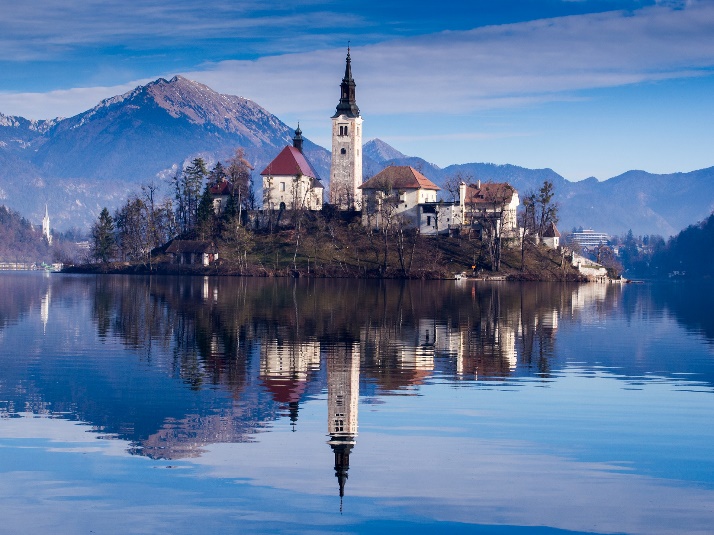 Fig. 1. Provide a figure caption below the figure [Font size 9, Times New Roman, centre justified]Please submit tables as editable text and not as images (e.g., Table 1) and please stay within the borders of the document (2.54 cm top, bottom, left and right). The paragraph settings for the table should be set to single line spacing with 0 pt before and 0 pt after paragraphs.Insert an extra blank line (with no spacing) at the end of the table, before the following paragraph. Table 1. Example table for the ICPPP21 abstract template [Font size 9, Times New Roman, left justified title, centred table]References – follow the example format below. References should be indicated by numbers in square brackets in line with the abstract text. Authors can be referred to, but the reference number must always be given, as demonstrated by Smith et al. [1].[1] A.B. Smith, C. Schmidt, D. Novak, The title of the journal article, J. Abbrev. 163 (2020) 51–59. https://doi.org/10.1000/182. [Font size 10, Times New Roman, fully justified] Text [Font size 10, Times New Roman 10]Text / [units]Text / [units]Text#.#  10###.# ± #.#Text#.#  10###.# ± #.#Text#.#  10###.# ± #.#